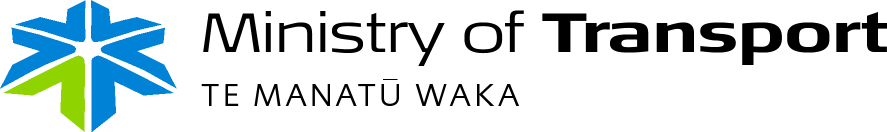 POSITION DESCRIPTIONPOSITION:		Senior Adviser/ Adviser – Transport ModellingLOCATION:	WellingtonRESPONSIBLE TO:	Manager FESA EFFECTIVE:	April 2017The Ministry’s goal is to help create a New Zealand transport system that maximises economic and social benefits for New Zealand and minimises harm.   The Ministry’s role is to provide high-quality advice to enable government decision making to achieve this goal. The Ministry’s role is to ensure our transport system helps New Zealand thrive.  As a policy ministry, it is our role to provide strategic sector knowledge, day-to-day transport advice, and a programme of work that meets the government’s priorities of the day.  We work closely with transport Crown agencies to deliver results.As a flexible and responsive ministry, we believe that:transport connects us: it is vital to society and the economywe see the big picture of transportwe shape the transport system for the long termwe ensure quality, innovation and value in everything we dowe deliver results by working with and through otherswe are a great place to workWe operate as a professional services ministry, which means that staff members are treated as a single pool of resource who are allocated to major priority projects based on their ability and knowledge to deliver the work.  This structure provides a varied and stimulating work environment as staff members may be working on something different tomorrow to what they did today, with possibly a different team or manager.The role of Senior Adviser/ Adviser – Transport Modelling exists to build and promote capability in transport modelling within the Ministry and to facilitate application of models to policy issues across the ministry and across the sector. A key function of the position will be to assist with the development and ongoing management of New Zealand transport models and the production of the regularly-updated New Zealand Transport Outlook. A Senior Adviser demonstrates a leadership role in the Ministry and across the transport sector and has previous relevant experience.Key AccountabilitiesThe key accountabilities of the Senior Adviser/ Adviser – Transport Modelling is to:-Contribute policy advice through their expertise and understanding of the transport system(Lead)/support the activity and leadership direction the Ministry is taking in relation to  transport modelling and develop/ manage a modeling programme that ties together existing activity alongside future workstreams;Provide/support technical leadership in relation to modelling the longer-term trends affecting transport and New Zealand as a whole Assist in the development, enhancement and operation of New Zealand transport models; Provide/ support a leadership role in the sector by facilitating agreement on steps toward the further development, application and enhancement of New Zealand transport models; Assist, develop and maintain the Ministry’s capability in transport modelling.Assist with production of the regularly-updated New Zealand Transport Outlook;Work with other groups within the Ministry, and in other local/ national/ international agencies, to use transport models to gain insight into key policy issues facing the transport sector Ensure the Ministry provides quality products and services to the Minister in a timely way through:QualificationsA  tertiary qualification in a relevant field is essential, such as economics, management science, transport planning, statistics, urban planning or public health, preferably at post-graduate levelExperienceA Senior Adviser is expected to have a minimum of 3 years experience in a similar roleExperience in the use and development of systems-based modelling is essentialExperience and knowledge of the application of modelling techniques and methodologies across inter-related sectors/ disciplines (ie economics, environmental, energy etc) is essential; Some experience in policy development and analysis in the public sector and a deep understanding of government policy making is desirableExperience in building high-quality stakeholder relationships and leading decision-making forums is desirableA record of authoring high-quality publications is desirableTechnical KnowledgeExpert knowledge of systems-based  modelling is essential, preferably with transport or similar experienceKnowledge of the transport sector is desirableKnowledge and understanding of the drivers of future transport demand is desirableKnowledge of the relationship between transport and the economic contribution of transport is desirableKnowledge of the relationship between transport and its wider impacts, such as health impacts, greenhouse gas emissions and urban development is desirable Ability to author high quality documents, which provide a relevant interpretation of modelling results that can be understood by the wider sector is desirableCore Competencies In order to do this job effectively the following competencies are required:Managing diverse relationshipsCustomer focusIs dedicated to meeting the expectations and requirements of internal and external customersGets first-hand customer information and uses it for improvements in products and servicesActs with customers in mindEstablishes and maintains effective relationships with customers and gains their trust and respectActing with honour and characterIntegrity and trustIs widely trustedIs seen as a direct, truthful individualCan present the unvarnished truth in an appropriate and helpful mannerKeeps confidencesAdmits mistakesDoesn’t misrepresent her/himself for personal gainStrategic SkillsDecision QualityMakes good decisions (without considering how much time it takes)  based upon a mixture of analysis, wisdom, experience, and judgementMost of his/her solutions and suggestions turn out to be correct and accurate when judged over timeSought out by others for advice and solutionsStrategic AgilitySees ahead clearlyCan anticipate future consequences and trends accuratelyHas broad knowledge and perspectiveIs future orientatedCan articulately paint credible pictures and visions of possibilities and likelihoodsCan create competitive and breakthrough strategies and plansLearning on the FlyLearns quickly when facing new problemsA relentless and versatile learnerOpen to changeAnalyses both successes and failures for clues to improvementExperiments will try anything to find solutionsEnjoys the challenge of unfamiliar tasksQuickly grasps the essence and the underlying structure of anythingIntellectual HorsepowerIs bright and intelligentDeals with concepts and complexity comfortablyDescribed as intellectually sharp, capable and agilePersonal and Interpersonal Skills Motivating OthersCreates a climate in which people want to do their bestCan motivate many kinds of direct reports and team or project membersPushes tasks and decisions downEmpowers othersInvites input from each person and shares ownership and visibilityMakes each individual feel his/her work is importantIs someone people like working for and withInterpersonal SavvyRelates well to all kinds of people – up, down, and sideways, inside and outside the organisationBuilds appropriate rapportBuilds constructive and effective relationshipsUses diplomacy and tactCan diffuse even high-tension situations comfortablyEnergy and DrivePerseverancePursues everything with energy, drive, and a need to finishSeldom gives up before finishing, especially in the face of resistance or setbacksContext of the PositionPurpose Purpose of the RoleKey Accountabilities and DeliverablesUnderstanding the transport systemDevelop in-depth expertise of the key transport sector issues in New Zealand and internationallyEstablish links to wider government strategiesDevelop and contribute to, a national and international network of peers to test ideas and learn from Enhance contact and two-way information flows with other transport agencies/groups, both nationally and at the local levelEngage widely to ensure the Ministry is up-to-date with current thinking and research Technical leadershipIdentify and analyse issues and trends, opportunities and problems in transport, including the wider impacts of transport such as health impacts, urban development impacts, and greenhouse gas emissionsResearch, analyse and model the drivers of future demand and develop scenarios for testing a range of transport futures for New Zealand that will inform future policy developmentResearch, analyse and model the relationship between transport and the economic contribution of transportIdentify current and emerging international best practice in the field of transport modelling and analyticsDevelop and maintain institutional knowledge and communicate awareness throughout the Ministry about how transport models can be used to develop, analyse and inform transport policyPursue active engagement with stakeholders throughout New Zealand and internationally that have an interest in transport modelling and related fieldsAssist with the review and coordination of research and, where appropriate, undertake/ support research and development in the field of modelling and related fieldsContribute advice to transport and other government agency consultation documents and in response to formal Government policy or Ministerial statementsProvide expertise to internal planning processes and other parts of the MinistryAssist in the production of the regularly-updated New Zealand transport outlookSetting the agendaThink about the next generation of policy challenges and proactively work with the sector to anticipate how future needs for information will be metWork with other transport modellers and transport sector stakeholders with the objectives of:bringing together owners and users of the core transport related models in New Zealand to facilitate application of models to policy issues across the ministry and across the sector.defining core information needs for the sectoragreeing on single sources of truth for the component parts of New Zealand transport models and the protocols around linkages and dependencies between modelsAssist in the development of a sector-wide Knowledge Hub with the objectives of:bringing together owners and users of transport related models in New Zealand, and potentially internationally, to share knowledge and best practicemaintain a stocktake of transport models, linkages, and dependenciesSupport the development of effective long-term relationships between the Ministry and relevant stakeholders, so as to develop the Ministry’s transport sector leadership positionAssist in the development of the Ministry’s modelling capabilityAssist in the development and operation of the Ministry modelling teams to ensure that the Ministry’s model-related objectives are well understood and met; Engage with other parts of the Ministry to develop high quality advice and lift the Ministry’s capability in transport modellingAssist in leading projects which involve delivering results through othersHave a wider impact across the Ministry by demonstrating key behavioursGeneral functionsRespond promptly to Ministerial requests, Parliamentary questions and requests for information under the Official Information ActAttend Cabinet Committees and Select Committees, as required Contribute to team and Ministry planning processes, and the development of strategies and work programmes to enhance the overall effectiveness of the teamEnsure records are created and maintained in accordance with the Public Records Act 2005 (specific recordkeeping responsibilities are located in the Ministry’s Information Management Policy under ‘Information ownership, roles and responsibilities’)Share knowledge to assist others in achieving goalsUndertake any other tasks, as requestedPerson Specification